[ALL INDIA TENNIS ASSOCIATION]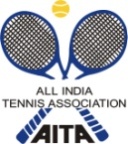 HOTEL DETAILSRULES / REGULATIONSNAME OF THE TOURNAMENTCHAMPION SERIES 7 BOYS AND GIRLS U-16 & 18NAME OF THE STATE ASSOCIATIONHARAYANA TENNIS ASSOCIATIONHONY. SECRETARY OF ASSOCIATIONMr. Suman kapurADDRESS OF ASSOCIATIONkapursuman@yahoo.comTOURNAMENT WEEK11th June 2018 MATCHES TO BE HELD ON 9th&10th JUNE (SATURDAY& SUNDAY) – QUALIFYING ROUNDSTHE ENTRY IS TO BE SENTTHE ENTRY IS TO BE SENTALL  ENTRY WILL BE ACCEPTED THROUGHEMAIL:-gautam.asaudha123@gmail.com(NO ENTRIES WILL BE ACCEPTED THROUGH PHONE)ALL  ENTRY WILL BE ACCEPTED THROUGHEMAIL:-gautam.asaudha123@gmail.com(NO ENTRIES WILL BE ACCEPTED THROUGH PHONE)ADDRESSADDRESSJ S INTERNATIONAL PUBLIC SCHOOL VILL. BILBILAN , FARMANA ,SONIPAT.HARYANA.J S INTERNATIONAL PUBLIC SCHOOL VILL. BILBILAN , FARMANA ,SONIPAT.HARYANA.TELEPHONEFAXMOBILE NO.75030707597678395938EMAILgautam.asaudha123@gmail.comCATEGORY ()N(      )NS(      )SS(      )CS(      )TS( )AGE GROUPS ()U-12(      )U-14(  )U-16(       )U-18(      )Men’s(       )Women’s(      )SIGN-INSIGN-INQUALIFYINGMAIN DRAWMAIN DRAW SIZEMAIN DRAW SIZESingles32Doubles16QUALIFYING DRAW SIZEQUALIFYING DRAW SIZESinglesOpenDoublesNADATES FOR SINGLESDATES FOR SINGLESQUALIFYING9th& 10th JUNE 2018MAIN DRAW11th JUNE  2018DATES FOR DOUBLESDATES FOR DOUBLESQUALIFYINGMAIN DRAWENTRY DEADLINE21st MAY 2018 201821st MAY 2018 2018WITHDRAWAL DEADLINEWITHDRAWAL DEADLINE4th JUNE 2018  NAME OF THE VENUENAME OF THE VENUESHANTI MAA LAWN TENNIS ACADEMYSHANTI MAA LAWN TENNIS ACADEMYADDRESS OF VENUEADDRESS OF VENUEJ S INTERNATIONAL PUBLIC SCHOOL VILL. BILBILAN , FARMANA ,SONIPAT.HARYANA.J S INTERNATIONAL PUBLIC SCHOOL VILL. BILBILAN , FARMANA ,SONIPAT.HARYANA.TELEPHONEFAXMOBILE7503070759/7678395938EMAILgautam.asaudha123@gmail.comCOURT SURFACECLAYBALLSNO. OF COURTS7(SEVEN)FLOODLITNOTOURNAMENT DIRECTORTOURNAMENT DIRECTORMr. GAUTAM ASAUDHAMr. GAUTAM ASAUDHATELEPHONEFAXMOBILE NO.7503070759/7678395938EMAILgautam.asaudha123@gmail.comNAMENAMENAMEADDRESSADDRESSADDRESSTARIFF TARIFF TARIFF DOUBLESINGLESINGLEDOUBLEDOUBLETRIPLETRIPLETRIPLETRIPLETELEPHONETELEPHONETELEPHONEDISTANCENAMENAMENAMEADDRESSADDRESSADDRESSTARIFF TARIFFTARIFFSINGLE (AC)SINGLE (AC)SINGLE (AC)DOUBLE (AC)DOUBLEDOUBLEPREMIERE SUITEPREMIERE SUITETELEPHONETELEPHONETELEPHONETELEFAXTELEPHONETELEPHONETELEPHONETELEPHONETELEFAXTELEFAXEMAILEMAILEMAILWEBSITEDISTANCEENTRY
Entry can be sent by post / Fax.   No entry will be accepted through telephone.
AGE ELIGIBILITY
Players born:After 1st Jan 2000 are eligible for participation in U/18, After 1st  Jan 2002 are eligible for participation in U/16, After 1st  Jan 2004 are eligible for participation in U/14,After 1st Jan 2006 are eligible for participation in U/12.
ENTRY FEEAITA Registration Card
It is mandatory for the player to carry ORIGINAL REGISTRATION CARD for the sign-in. In case the player registration is in process with AITA,  In that case player has to carry Original receipt or copy of mail from AITA confirming that  player registration is in process.